108年新竹市C級羽球教練講習會實施辦法依據中華民國體育運動總會108年6月12日體總業字第1080000890號函辦理一、宗    旨：為提倡羽球運動，培養本市基層羽球教練專業知識及指導技              能為目的。二、指導單位：中華民國體育運動總會三、主辦單位：中華民國羽球協會、新竹市體育會四、承辦單位：新竹市體育會羽球委員會五、協辦單位：新竹市立光華國民中學六、講習日期：中華民國108年8月2~4日（星期五、六、日）共3天。七、講習地點：新竹市立光華國民中學視聽教室（新竹市北區光華北街10                  號）。八、參加資格：    1.年滿20（足）歲以上，品行端正、身體健康者(民國88年8月2日以     後出生請勿報名)。    2.高中以上學歷畢業者。    3.歡迎新竹市公私立高中職以下各級學校，擔任體育課教學之正式教      師，每校限一名免費報名(不領證照教師進修)。    4.參加人員限定100名，如超過人數，依報名先後順序錄取。九、報名日期：即日起至7月28日（星期一）止。十、報名手續：    1.採線上網路報名（系統問題請來信clin0306@hotmail.com或電洽:李小     姐0919-023911）           https://www.beclass.com/rid=22415335cdb8adc1ddd6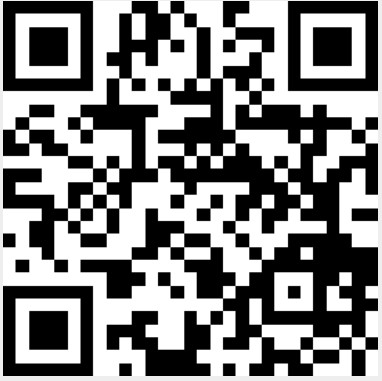 2.報名費：    (1)採匯款或轉帳方式繳納報名費2500元（含C級證照費）。    (2)採匯款或轉帳方式繳納報名費2000元（不領證照教練課堂進修）。    (3)教師免費(新竹市公私立高中職以下各級學校，擔任體育課教學之正式教師一名免費報名(不領證照教師進修)。              存入銀行帳號：新竹市農會-本會（代碼:940）              戶 名：新竹市體育會羽球委員會帳 號：94001-01-100334-73.當日研習現場請繳交身份證影本正反面乙份（影印於單面A4上不需剪裁）、一吋照片二張，不可用2吋照片剪裁（背面寫上姓名）。4.需繳交申請近1個月內警察刑事紀錄證明（良民證正本）。       (網址：https://www.npa.gov.tw/NPAGip/wSite/np?ctNode=11725)      有下列情形之一者，不得參加講習：      (1)犯傷害罪章。但其屬過失犯，不包括之。 (2)犯性侵害犯罪防治法第二條第一項所定之罪、妨害風化罪章及妨害    自由罪章。      (3)犯毒品危害防制條例之罪。      (4)犯殺人罪。      (5)違反運動禁藥管制辦法相關規定。十一、講習課程：如附件一課程表（課程時間及師資安排如有異動，主辦單位保有更動權益）。十二、發證方式：凡參加講習會，經學科、術科考試合格者，報請中華民國                羽球協會核發Ｃ級羽球教練證。十三、行政事項：凡參加講習會學員缺課達4小時以上者，將不給予任何研習證明。講習會參加學員所需之教材講義及午餐由承辦單位提供（請自備運動服飾、球具及原子筆及水杯），其餘膳宿及交通自理（為響應環保請學員自行攜帶杯子），術科測試當日學員請穿著運動服裝、運動鞋，以利實務演練。如有其他因素造成課程表有變動時主辦單位保有更改之權益，無法配合之學員請勿報名。依據個資法規定，本講習資料僅作該講習報名及保險使用。資料不齊者(如照片、警察刑事紀錄證明正本、身分證正、反面影印本)，一律退件不予以受理報名。FB:新竹市羽球委員會https://www.facebook.com/groups/hcbad/         新竹市108年C級羽球教練講習課程表《附件一》日期 時間8月2日（星期五）8月3日（星期六）8月4日(星期日)8：10｜8：40報到羽球規則、運用及專業英文術語講師:國家級(A)裁判鄭時鏵老師教練角色與功能講師:桃園市中原大學蘇榮立老師8：40｜9：00開幕式羽球規則、運用及專業英文術語講師:國家級(A)裁判鄭時鏵老師教練角色與功能講師:桃園市中原大學蘇榮立老師9：10｜10：00羽球沿革與發展講師:新北市淡江大學蔡慧敏老師羽球訓練計畫講師:新北市淡江大學蔡慧敏老師羽球基本動作指導講師:桃園市中原大學蘇榮立老師10：10｜11：00運動禁藥的認識講師:台北市中國科技大學 郭婕老師羽球單打訓練法講師:合作金庫羽球隊李維仁教練羽球基本動作教學法講師:桃園市中原大學蘇榮立老師11：10｜12：00運動營養學講師:台北市中國科技大學 郭婕老師羽球雙打訓練法講師:合作金庫羽球隊李維仁教練羽球步法與多球教學法講師:新北市淡江大學蔡慧敏老師12：00｜13：00午餐時間午餐時間午餐時間13：10｜14：00當體育與運動遇上性別講師:劉佩晴社工專員核心肌群訓練講師:台中市中臺科技大學  魏守群老師學科筆試主考官:新北市淡江大學蔡慧敏老師14：10｜15：00體能訓練法講師:合作金庫羽球隊李維仁教練專項肌力訓練講師:台中市中臺科技大學  魏守群老師術科考試主考官:新北市淡江大學蔡慧敏老師15：10｜16：00運動傷害防護與貼紮講師:亞士堡國際運動醫學CEO  陳詠仁老師運動生理學講師:桃園市南亞技術學院  姜金龍老師術科考試主考官:新北市淡江大學蔡慧敏老師16：10｜17：00運動傷害防護與貼紮講師:亞士堡國際運動醫學CEO  陳詠仁老師運動心理學講師:桃園市南亞技術學院  姜金龍老師綜合講座講師:新北市淡江大學蔡慧敏老師★請學員穿著輕便運動服、另第二~三天請攜帶球具。★請學員穿著輕便運動服、另第二~三天請攜帶球具。★請學員穿著輕便運動服、另第二~三天請攜帶球具。★請學員穿著輕便運動服、另第二~三天請攜帶球具。